«Курский государственный медицинский университет» МЗ  РФ«Самаркандский государственный медицинский университет»«Таджикский государственный медицинский университет»имени Абуали ибни Сино          «Красноя́рский госуда́рственный медици́нский университе́т» имени профессора В. Ф. Во́йно-Ясене́цкогоМинистерство здравоохранения Курской областиРоссийское общество урологов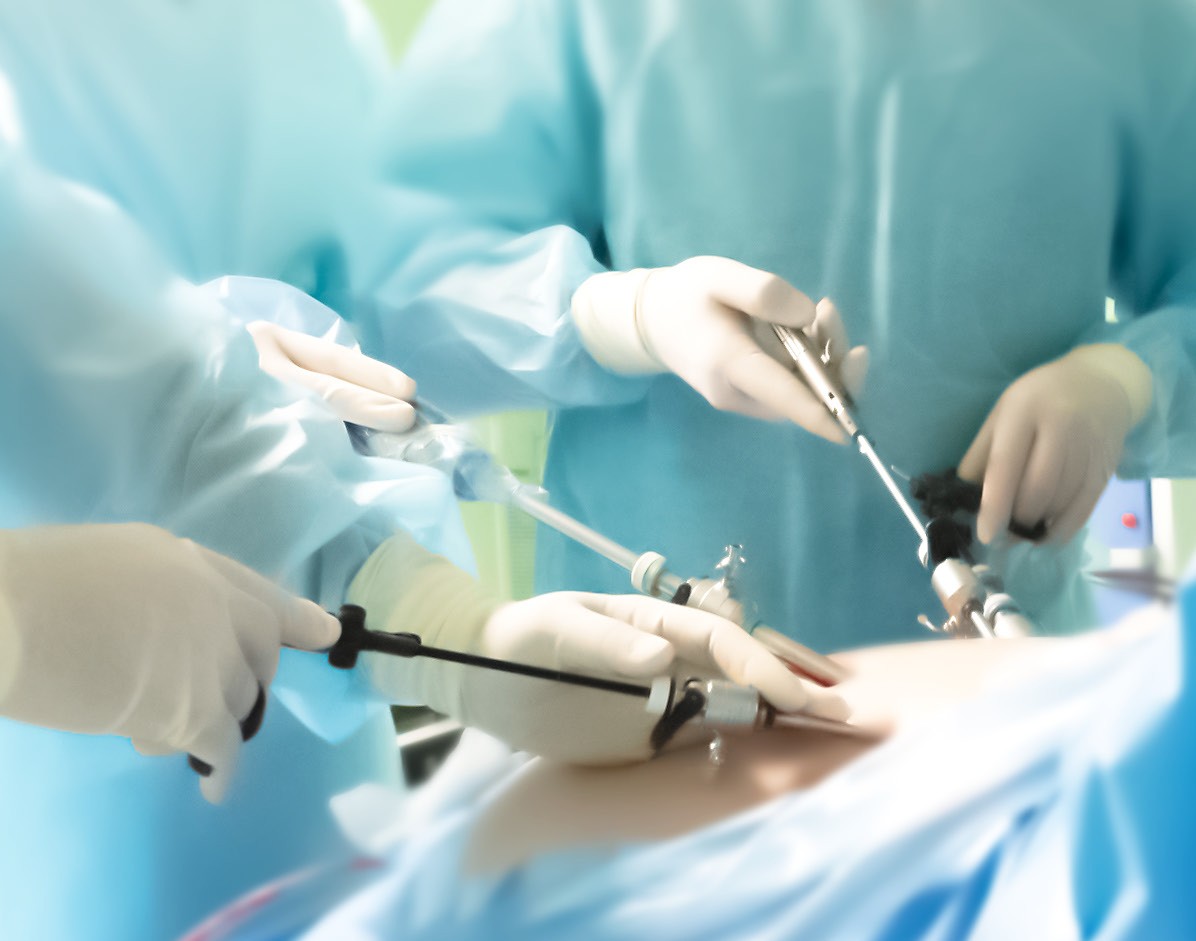 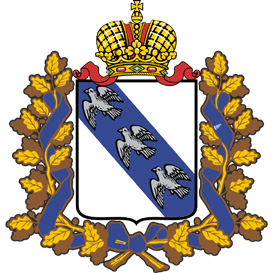 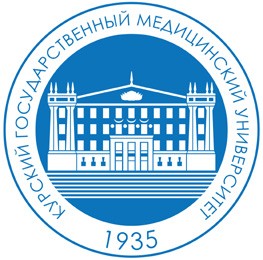 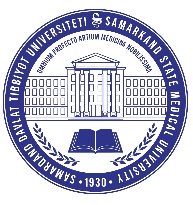 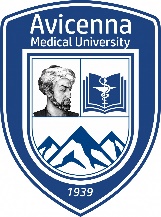 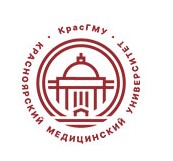 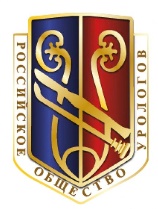 Информационная поддержка:www.uroweb.ruНаучный электронный журнал «Innova»П Р О Г Р А М М А22 ноябряВремя начала 9:00Информационная поддержка:www.uroweb.ruНаучный электронный журнал «Innova»П Р О Г Р А М М А22 ноябряВремя начала 9:00Информационная поддержка:www.uroweb.ruНаучный электронный журнал «Innova»П Р О Г Р А М М А22 ноябряВремя начала 9:009:00- 9:10Вступительное слово   Лазаренко Виктор Анатольевич      Ректор ФГБОУ ВО «Курский государственный медицинский        университет» Минздрава России, заслуженный врач РФ,             заслуженный деятель науки РФ,  д.м.н., профессор9:10- 9:30Методы лучевой диагностики при заболеваниях почек    Нехаева Екатерина Александровна     Врач-рентгенолог ООО  «Клиника эксперт Курск», г. Курск9:30- 9:50    Урогенитальный     туберкулез     имеет значение?Кульчавеня Екатерина Валерьевна   Профессор кафедры урологии им. Е.В. Шахова  ПИМУ Минздрава России, член Совета ESIU, член Euidelines Goup on Urological Infections – AAU/STD, д.м.н., профессор,  г. Новосибирск 9:50- 10:15   Оптимизация методов      лечения МКБ – мини ПНЛ,        РИРС   Емельяненко Алексей Валерьевич          Заведующий урологическим отделением «Медицинский       Центр XXI Век», д.м.н., профессор, г. Санкт- Питербург10:15- 10:35   Роботоассистированная       трансплантация почки   (лапароскопическая)Медведев Владимир ЛеонидовичЗаведующий кафедрой урологии ФГБОУ ВО «Кубанский государственный медицинский университет», д.м.н., профессор, г. Краснодар10:35- 10:50Лапароскопическая нефроадреналэктомия – идеология и технические особенности Шкодкин Сергей Валентинович    Профессор кафедры госпитальной хирургии ФГАОУ ВО      «Белгородский государственный национальный исследовательский       университет» д.м.н., профессор, г. Белгород 10:50- 11:00Дискуссия11:0012:00   Перерыв12:00 – 12:10    Вступительное слово12:00 – 12:10    Вступительное словоБратчиков Олег Иванович    Заведующий кафедрой урологии ФГБОУ ВО «Курский государственный         медицинский университет» Минздрава России, заслуженный врач РФ, д.м.н.,          профессор,  г. КурскБратчиков Олег Иванович    Заведующий кафедрой урологии ФГБОУ ВО «Курский государственный         медицинский университет» Минздрава России, заслуженный врач РФ, д.м.н.,          профессор,  г. КурскБратчиков Олег Иванович    Заведующий кафедрой урологии ФГБОУ ВО «Курский государственный         медицинский университет» Минздрава России, заслуженный врач РФ, д.м.н.,          профессор,  г. Курск    12:10 – 12:40    Современные подходы в      лечении опухолей     единственной почки    12:10 – 12:40    Современные подходы в      лечении опухолей     единственной почкиПетров Сергей Борисович  Руководитель НИЦ и клиники урологии Первого СПГМУ   им. И.П. Павлова (совт. Зятчин И.В.) , д.м.н., профессор, г. СанктПетербург.Петров Сергей Борисович  Руководитель НИЦ и клиники урологии Первого СПГМУ   им. И.П. Павлова (совт. Зятчин И.В.) , д.м.н., профессор, г. СанктПетербург.Петров Сергей Борисович  Руководитель НИЦ и клиники урологии Первого СПГМУ   им. И.П. Павлова (совт. Зятчин И.В.) , д.м.н., профессор, г. СанктПетербург.12:40 – 13:50  Лапароскопическая         хирургия         коралловидного     нефролитиаза12:40 – 13:50  Лапароскопическая         хирургия         коралловидного     нефролитиазаКочкин  Алексей ДмитриевичЗаведующий кафедрой урологии ФПО  ФГБОУ ВО  Приволжского исследовательского медицинского института , д.м.н., г. Нижний НовгородКочкин  Алексей ДмитриевичЗаведующий кафедрой урологии ФПО  ФГБОУ ВО  Приволжского исследовательского медицинского института , д.м.н., г. Нижний НовгородКочкин  Алексей ДмитриевичЗаведующий кафедрой урологии ФПО  ФГБОУ ВО  Приволжского исследовательского медицинского института , д.м.н., г. Нижний Новгород13:50 -14:35     Роботоассистированная        пластика гидронефроза      (рецидивного)13:50 -14:35     Роботоассистированная        пластика гидронефроза      (рецидивного)Шпоть Евгений Валерьевич   Руководитель роботического Центра клиники урологии Первого ММУ им. И.М. Сеченова Минздрава России (Сеченовский Университет), д.м.н., профессор,  г. МоскваШпоть Евгений Валерьевич   Руководитель роботического Центра клиники урологии Первого ММУ им. И.М. Сеченова Минздрава России (Сеченовский Университет), д.м.н., профессор,  г. МоскваШпоть Евгений Валерьевич   Руководитель роботического Центра клиники урологии Первого ММУ им. И.М. Сеченова Минздрава России (Сеченовский Университет), д.м.н., профессор,  г. Москва14:35 –15:25     Современная хирургия        рака почки –        лапароскопическая,      роботическая и      экстракорпоральная14:35 –15:25     Современная хирургия        рака почки –        лапароскопическая,      роботическая и      экстракорпоральнаяМатвеев Всеволод Борисович      Заместитель директора по научной и инновационной работе, заведующий         отделением онкоурологии ФГБУ «Национальный медицинский       исследовательский центр онкологии имени Н.Н. Блохина» МЗ РФ, д.м.н.,        профессор, член-корреспондент, г. Москва Матвеев Всеволод Борисович      Заместитель директора по научной и инновационной работе, заведующий         отделением онкоурологии ФГБУ «Национальный медицинский       исследовательский центр онкологии имени Н.Н. Блохина» МЗ РФ, д.м.н.,        профессор, член-корреспондент, г. Москва Матвеев Всеволод Борисович      Заместитель директора по научной и инновационной работе, заведующий         отделением онкоурологии ФГБУ «Национальный медицинский       исследовательский центр онкологии имени Н.Н. Блохина» МЗ РФ, д.м.н.,        профессор, член-корреспондент, г. Москва 15:25 -  15:55    Лапароскопическая       пластика гидронефроза,      резекция почки,     нефрэктомия 15:25 -  15:55    Лапароскопическая       пластика гидронефроза,      резекция почки,     нефрэктомия Галлямов Эдуард АбдулхаевичЗаведующий кафедрой общей хирургии Первого ММУ им. И.М. Сеченова Минздрава России (Сеченовский Университет), д.м.н., профессор, г. МоскваГаллямов Эдуард АбдулхаевичЗаведующий кафедрой общей хирургии Первого ММУ им. И.М. Сеченова Минздрава России (Сеченовский Университет), д.м.н., профессор, г. МоскваГаллямов Эдуард АбдулхаевичЗаведующий кафедрой общей хирургии Первого ММУ им. И.М. Сеченова Минздрава России (Сеченовский Университет), д.м.н., профессор, г. Москва15:55 – 16:15Эволюция перкутанной хирургии нефролитиаза15:55 – 16:15Эволюция перкутанной хирургии нефролитиазаГригорьев Николай Александрович     Руководитель урологической клиники АО «Европейский медицинский центр», д.м.н.,      профессор,  г. МоскваГригорьев Николай Александрович     Руководитель урологической клиники АО «Европейский медицинский центр», д.м.н.,      профессор,  г. МоскваГригорьев Николай Александрович     Руководитель урологической клиники АО «Европейский медицинский центр», д.м.н.,      профессор,  г. Москва16:15 –16:30                               Заключительное слово                               Заключительное словоБратчиков Олег Иванович    Заведующий кафедрой урологии ФГБОУ ВО «Курский        государственный медицинский университет» Минздрава России,        заслуженный врач РФ, д.м.н., профессор,  г. Курск